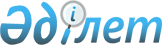 Об утверждении Положения о государственном учреждении "Отдел культуры и развития языков акимата города Лисаковска"Постановление акимата города Лисаковска Костанайской области от 1 апреля 2022 года № 122.
      В соответствии со статьей 31 Закона Республики Казахстан "О местном государственном управлении и самоуправлении в Республике Казахстан", постановлением Правительства Республики Казахстан от 1 сентября 2021 года № 590 "О некоторых вопросах организации деятельности государственных органов и их структурных подразделений" акимат города Лисаковска ПОСТАНОВЛЯЕТ:
      1. Утвердить прилагаемое Положение о государственном учреждении "Отдел культуры и развития языков акимата города Лисаковска".
      2. Государственному учреждению "Отдел культуры и развития языков акимата города Лисаковска" в установленном законодательством Республики Казахстан порядке обеспечить:
      1) государственную регистрацию вышеуказанного Положения в органах юстиции;
      2) в течение двадцати календарных дней со дня подписания настоящего постановления направление его копии в электронном виде на казахском и русском языках в филиал республиканского государственного предприятия на праве хозяйственного ведения "Институт законодательства и правовой информации Республики Казахстан" Министерства юстиции Республики Казахстан по Костанайской области для официального опубликования и включения в Эталонный контрольный банк нормативных правовых актов Республики Казахстан;
      3) размещение настоящего постановления на интернет-ресурсе акимата города Лисаковска после его официального опубликования.
      3. Контроль за исполнением настоящего постановления возложить на курирующего заместителя акима города Лисаковска.
      4. Настоящее постановление вводится в действие со дня его первого официального опубликования. Положение о государственном учреждении "Отдел культуры и развития языков акимата города Лисаковска" Глава 1. Общие положения
      1. Государственное учреждение "Отдел культуры и развития языков акимата города Лисаковска" (далее – Отдел культуры и развития языков) является государственным органом Республики Казахстан, осуществляющим руководство в сфере культуры и развития языков.
      2. Отдел культуры и развития языков имеет ведомства:
      1) государственное коммунальное казенное предприятие "Городской центр культуры и спорта" при государственном учреждении "Отдел культуры и развития языков акимата города Лисаковска";
      2) коммунальное государственное учреждение "Центр обучения языкам отдела культуры и развития языков акимата города Лисаковска";
      3) государственное учреждение "Лисаковская централизованная библиотечная система" отдела культуры и развития языков акимата города Лисаковска";
      4) государственное коммунальное казенное предприятие "Дом культуры "Россия" государственного учреждения "Отдел культуры и развития языков акимата города Лисаковска".
      3. Отдел культуры и развития языков осуществляет свою деятельность в соответствии с Конституцией и законами Республики Казахстан, актами Президента и Правительства Республики Казахстан, иными нормативными правовыми актами, а также настоящим Положением.
      4. Отдел культуры и развития языков является юридическим лицом в организационно-правовой форме государственного учреждения, имеет печати и штампы со своим наименованием на казахском языке, бланки установленного образца, в соответствии с законодательством Республики Казахстан счета в органах казначейства.
      5. Отдел культуры и развития языков вступает в гражданско-правовые отношения от собственного имени.
      6. Отдел культуры и развития языков имеет право выступать стороной гражданско-правовых отношений от имени государства, если уполномочен на это в соответствии с законодательством.
      7. Отдел культуры и развития языков по вопросам своей компетенции в установленном законодательством порядке принимает решения, оформляемые приказами начальника и другими актами, предусмотренными законодательством Республики Казахстан.
      8. Структура и лимит штатной численности Отдел культуры и развития языков утверждаются в соответствии с действующим законодательством.
      9. Местонахождение юридического лица: 111200, Республика Казахстан, Костанайская область, город Лисаковск, улица Мира, 32.
      10. Настоящее Положение является учредительным документом Отдела культуры и развития языков.
      11. Финансирование деятельности Отдела культуры и развития языков осуществляется из местного бюджета в соответствии с законодательством Республики Казахстан.
      12. Отделу культуры и развития языков запрещается вступать в договорные отношения с субъектами предпринимательства на предмет выполнения обязанностей, являющихся полномочиями Отдела культуры и развития языков. Если Отделу культуры и развития языков законодательными актами предоставлено право осуществлять приносящую доходы деятельность, то полученные доходы направляются в государственный бюджет, если иное не установлено законодательством Республики Казахстан. Глава 2. Задачи и полномочия государственного органа
      13. Задачи:
      обеспечение реализации государственной политики в сфере культуры и развития языков в соответствии с законодательством Республики Казахстан;
      повышение эффективности деятельности в сфере культуры и развития языков в пределах полномочий, предусмотренных законодательством Республики Казахстан;
      организация проведения мероприятий в сфере культуры и развития языков.
      14. Полномочия:
      права:
      1) запрашивать и получать необходимую информацию, документы и иные материалы от государственных органов и должностных лиц и организаций по вопросам компетенции Отдела культуры и развития языков;
      2) давать необходимые поручения руководителям подведомственных организаций Отдела культуры и развития языков;
      3) взаимодействовать с государственными органами, организациями по вопросам повышения эффективности государственного управления на соответствующей территории;
      4) осуществляет иные права в соответствии с действующим законодательством Республики Казахстан в сфере культуры и развития языков.
      обязанности:
      1) обеспечивать соблюдение норм антикоррупционного законодательства и законодательства в сфере профилактики правонарушений;
      2) осуществлять иные обязанности в соответствии с действующим законодательством Республики Казахстан в сфере культуры и развития языков.
      15. Функции:
      1) координирует деятельность учреждений, предприятий культуры города;
      2) организует проведение общегородских праздников, фестивалей, смотров, конкурсов и других мероприятий;
      3) осуществляет статистические наблюдения и представляет статистические отчеты установленной формы;
      4) проводит аттестацию руководителей государственных организаций культуры города;
      5) организует работу по учету, охране и использованию памятников истории;
      6) проводит мероприятия, направленные на развитие государственного и других языков;
      7) проводит разъяснительную работу по недопущению дискриминации граждан по языковому принципу.
      Сноска. Пункт 15 с изменением, внесенным постановлением акимата города Лисаковска Костанайской области от 20.02.2024 № 62 (вводится в действие со дня его первого официального опубликования).

 Глава 3. Статус, полномочия первого руководителя государственного органа
      16. Руководство Отделом культуры и развития языков осуществляется первым руководителем, который несет персональную ответственность за выполнение возложенных на Отдел культуры и развития языков задач и осуществление им своих полномочий.
      17. Первый руководитель Отдела культуры и развития языков назначается на должность и освобождается от должности в соответствии с законодательством Республики Казахстан.
      18. Полномочия первого руководителя Отдела культуры и развития языков:
      1) представляет Отдел культуры и развития языков в государственных органах, иных организациях;
      2) организует и руководит работой Отдела культуры и развития языков и несет персональную ответственность за выполнение возложенных на аппарат функций и задач;
      3) разрабатывает положение об Отделе культуры и развития языков, предложения по структуре и штатной численности и вносит их акимату на утверждение, устанавливает доплаты, материальное поощрение государственных служащих (премии) в пределах экономии фонда оплаты труда;
      4) устанавливает внутренний трудовой распорядок;
      5) назначает, освобождает и привлекает к дисциплинарной ответственности в соответствии с Трудовым кодексом Республики Казахстан работников Отдела культуры и развития языков;
      6) контролирует исполнение законодательства о государственной службе в Отделе культуры и развития языков;
      7) представляет на подпись акиму проекты постановлений акимата;
      8) координирует работу по контролю за исполнением принятых постановлений акимата, решений и распоряжений акима города;
      9) контролирует работу с кадрами в соответствии с действующим законодательством о государственной службе и трудовым законодательством;
      10) подписывает служебную документацию в пределах компетенции;
      11) направляет работников Отдела культуры и развития языков в командировки;
      12) осуществляет личный приҰм граждан;
      13) образовывает рабочие группы для разработки проектов нормативных правовых актов, программ и других документов;
      14) распоряжается денежными средствами Отдела культуры и развития языков, подписывает финансовые документы;
      15) издаҰт приказы и даҰт указания, обязательные для исполнения работниками Отдела культуры и развития языков;
      16) выполняет другие функции, возлагаемые на него акимом и заместителем акима по социальным вопросам.
      Исполнение полномочий первого руководителя Отдела культуры и развития языков в период его отсутствия осуществляется лицом, его замещающим в соответствии с действующим законодательством. Глава 4. Имущество государственного органа
      19. Отдел культуры и развития языков может иметь на праве оперативного управления обособленное имущество в случаях, предусмотренных законодательством.
      Имущество Отдела культуры и развития языков формируется за счет имущества, переданного ему собственником, а также имущества (включая денежные доходы), приобретенного в результате собственной деятельности, и иных источников, не запрещенных законодательством Республики Казахстан. Национальный Банк Республики Казахстан от имени Республики Казахстан самостоятельно осуществляет права владения, пользования и распоряжения закрепленным за ним имуществом, находящимся на его балансе.
      20. Имущество, закрепленное за Отделом культуры и развития языков, относится к коммунальной собственности.
      21. Отдел культуры и развития языков не вправе самостоятельно отчуждать или иным способом распоряжаться закрепленным за ним имуществом и имуществом, приобретенным за счет средств, выданных ему по плану финансирования, если иное не установлено законодательством. Глава 5. Реорганизация и упразднение государственного органа
      22. Реорганизация и упразднение Отдела культуры и развития языков осуществляются в соответствии с законодательством Республики Казахстан.
      Перечень организаций, находящихся в ведении Государственного учреждения "Отдел культуры и развития языков акимата города Лисаковска":
      государственное коммунальное казенное предприятие "Городской центр культуры и спорта" при государственном учреждении "Отдел культуры и развития языков акимата города Лисаковска";
      коммунальное государственное учреждение "Центр обучения языкам отдела культуры и развития языков акимата города Лисаковска";
      государственное учреждение "Лисаковская централизованная библиотечная система" отдела культуры и развития языков акимата города Лисаковска";
      государственное коммунальное казенное предприятие "Дом культуры "Россия" государственного учреждения "Отдел культуры и развития языков акимата города Лисаковска".
					© 2012. РГП на ПХВ «Институт законодательства и правовой информации Республики Казахстан» Министерства юстиции Республики Казахстан
				
      Аким города 

А. Ибраев
Утвержденопостановлением акиматаот "01" апреля 2022 года№ 122